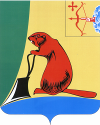 О принятии части полномочий Грековского сельского поселенияВ соответствии с подпунктом 28 пункта 1 статьи 14, пунктом 4 статьи 15 Федерального закона от 06.10.2003 N 131-ФЗ "Об общих принципах организации местного самоуправления в Российской Федерации", статьи 12.1 Федерального закона от 24.07.2002 № 101 «Об обороте земель сельскохозяйственного назначения», на основании части 2 статьи 8 Устава Тужинского муниципального района, в целях выполнения постановления Правительства Кировской области от 26.04.2012 № 149/231 «О предоставлении и расходовании субсидий местным бюджетам из областного бюджета на выделение земельных участков из земель сельскохозяйственного назначения в счет невостребованных земельных долей и (или) земельных долей, от права собственности на которые граждане отказались», районная Дума РЕШИЛА:1. Принять часть полномочий администрации Грековского сельского поселения по решению вопросов местного значения по содействию в развитии сельскохозяйственного производства, созданию условий для развития малого и среднего предпринимательства в части:- осуществления действий для признания и государственной регистрации права муниципальной собственности поселения на невостребованные земельные доли и (или) земельные доли, от права собственности на которые граждане отказались, - выделения в счет таких земельных долей земельных участков и государственной регистрации права муниципальной собственности поселения на выделенные земельные участки.2. Администрации Тужинского района заключить соглашение с администрацией Грековского сельского поселения о приеме ей осуществления части полномочий согласно пункту 1 настоящего решения.3. Настоящее решение вступает в силу с момента официального обнародования.4. Контроль за исполнением данного решения возложить на  администрацию района.Глава района           	Л.А.ТрушковаТУЖИНСКАЯ РАЙОННАЯ ДУМА КИРОВСКОЙ ОБЛАСТИРЕШЕНИЕТУЖИНСКАЯ РАЙОННАЯ ДУМА КИРОВСКОЙ ОБЛАСТИРЕШЕНИЕТУЖИНСКАЯ РАЙОННАЯ ДУМА КИРОВСКОЙ ОБЛАСТИРЕШЕНИЕТУЖИНСКАЯ РАЙОННАЯ ДУМА КИРОВСКОЙ ОБЛАСТИРЕШЕНИЕТУЖИНСКАЯ РАЙОННАЯ ДУМА КИРОВСКОЙ ОБЛАСТИРЕШЕНИЕТУЖИНСКАЯ РАЙОННАЯ ДУМА КИРОВСКОЙ ОБЛАСТИРЕШЕНИЕот01.10.2012№20/148пгт ТужаКировской области пгт ТужаКировской области пгт ТужаКировской области пгт ТужаКировской области 